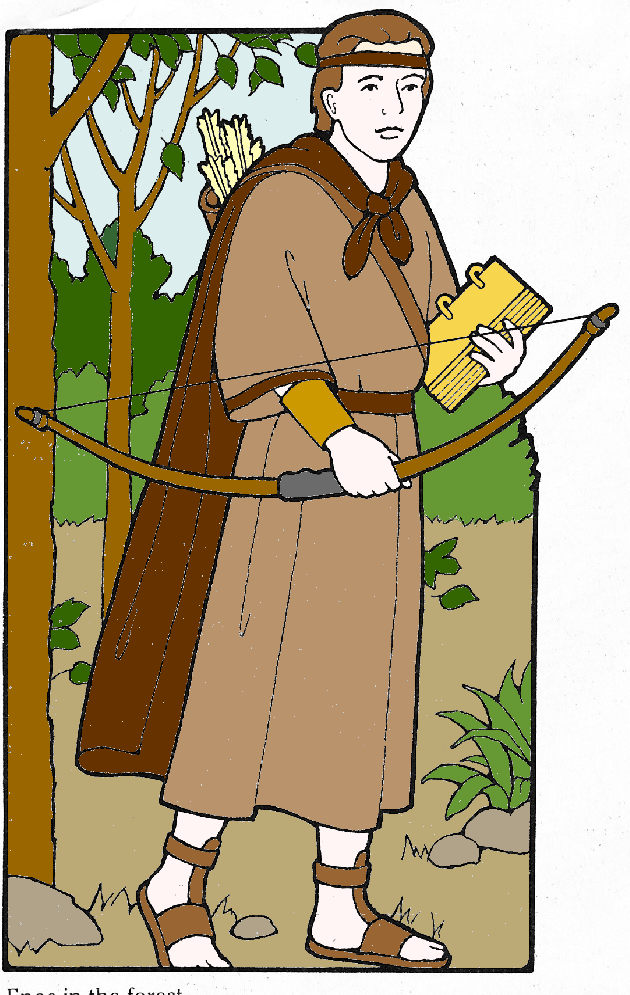 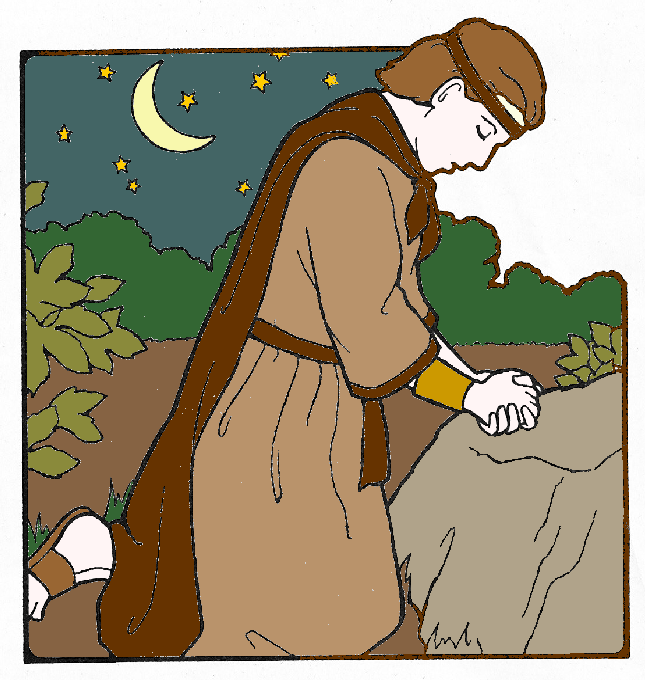 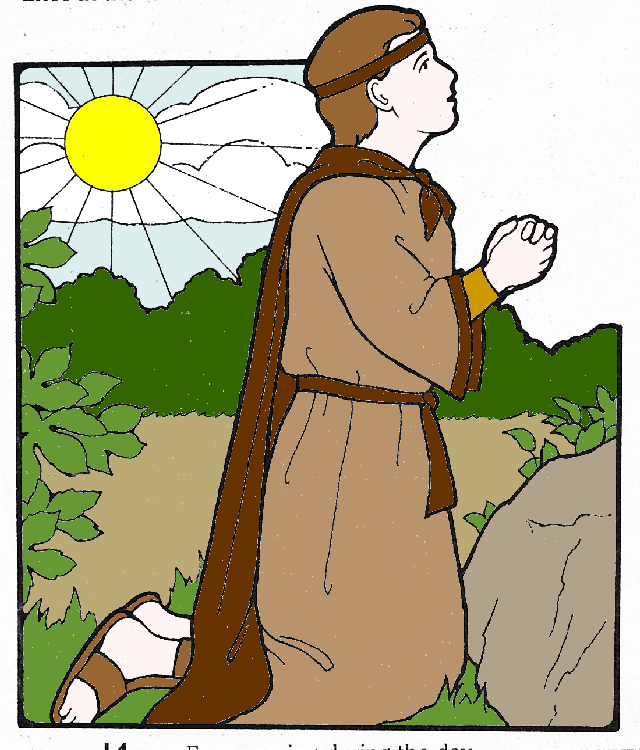 Resources : Enos Praying - The Friend, September 2000, “Enos and the Power of Prayer”. The Lamanites and Nephites - Chapter 11 of Book of Mormon Stories.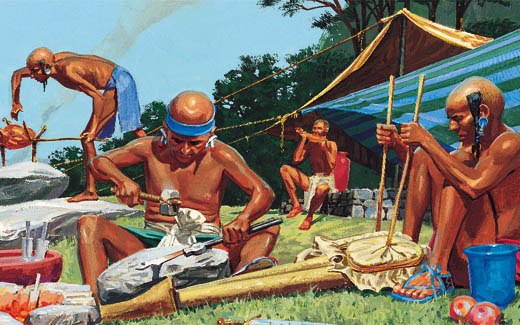            The Lamanites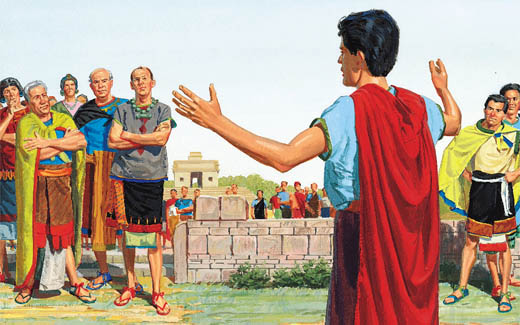      The Nephites